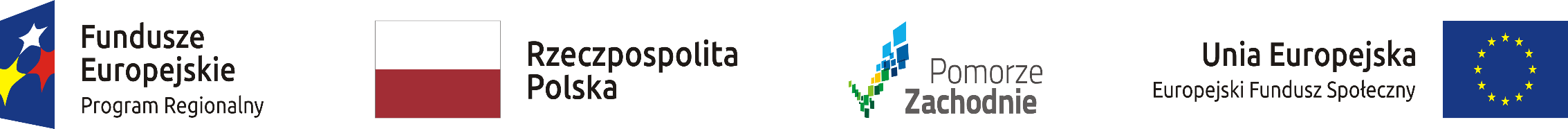  Lista projektów, które uzyskały wymaganą liczbę punktów i zostały wybrane do dofinansowania w ramach Działania 8.7 Wsparcie szkół i placówek prowadzących kształcenie zawodowe oraz uczniów uczestniczących w kształceniu zawodowym i osób dorosłych uczestniczących w pozaszkolnych formach kształcenia zawodowego w ramach Strategii ZIT dla Szczecińskiego Obszaru Metropolitalnego Regionalnego Programu Operacyjnego Województwa Zachodniopomorskiego 2014 - 2020 w ramach konkursu nr RPZP.08.07.00-IP.02-32-K56/19 z dnia 15.11.2019 r.  									 Lista projektów, które uzyskały wymaganą liczbę punktów i zostały wybrane do dofinansowania w ramach Działania 8.7 Wsparcie szkół i placówek prowadzących kształcenie zawodowe oraz uczniów uczestniczących w kształceniu zawodowym i osób dorosłych uczestniczących w pozaszkolnych formach kształcenia zawodowego w ramach Strategii ZIT dla Szczecińskiego Obszaru Metropolitalnego Regionalnego Programu Operacyjnego Województwa Zachodniopomorskiego 2014 - 2020 w ramach konkursu nr RPZP.08.07.00-IP.02-32-K56/19 z dnia 15.11.2019 r.  									 Lista projektów, które uzyskały wymaganą liczbę punktów i zostały wybrane do dofinansowania w ramach Działania 8.7 Wsparcie szkół i placówek prowadzących kształcenie zawodowe oraz uczniów uczestniczących w kształceniu zawodowym i osób dorosłych uczestniczących w pozaszkolnych formach kształcenia zawodowego w ramach Strategii ZIT dla Szczecińskiego Obszaru Metropolitalnego Regionalnego Programu Operacyjnego Województwa Zachodniopomorskiego 2014 - 2020 w ramach konkursu nr RPZP.08.07.00-IP.02-32-K56/19 z dnia 15.11.2019 r.  									 Lista projektów, które uzyskały wymaganą liczbę punktów i zostały wybrane do dofinansowania w ramach Działania 8.7 Wsparcie szkół i placówek prowadzących kształcenie zawodowe oraz uczniów uczestniczących w kształceniu zawodowym i osób dorosłych uczestniczących w pozaszkolnych formach kształcenia zawodowego w ramach Strategii ZIT dla Szczecińskiego Obszaru Metropolitalnego Regionalnego Programu Operacyjnego Województwa Zachodniopomorskiego 2014 - 2020 w ramach konkursu nr RPZP.08.07.00-IP.02-32-K56/19 z dnia 15.11.2019 r.  									 Lista projektów, które uzyskały wymaganą liczbę punktów i zostały wybrane do dofinansowania w ramach Działania 8.7 Wsparcie szkół i placówek prowadzących kształcenie zawodowe oraz uczniów uczestniczących w kształceniu zawodowym i osób dorosłych uczestniczących w pozaszkolnych formach kształcenia zawodowego w ramach Strategii ZIT dla Szczecińskiego Obszaru Metropolitalnego Regionalnego Programu Operacyjnego Województwa Zachodniopomorskiego 2014 - 2020 w ramach konkursu nr RPZP.08.07.00-IP.02-32-K56/19 z dnia 15.11.2019 r.  									 Lista projektów, które uzyskały wymaganą liczbę punktów i zostały wybrane do dofinansowania w ramach Działania 8.7 Wsparcie szkół i placówek prowadzących kształcenie zawodowe oraz uczniów uczestniczących w kształceniu zawodowym i osób dorosłych uczestniczących w pozaszkolnych formach kształcenia zawodowego w ramach Strategii ZIT dla Szczecińskiego Obszaru Metropolitalnego Regionalnego Programu Operacyjnego Województwa Zachodniopomorskiego 2014 - 2020 w ramach konkursu nr RPZP.08.07.00-IP.02-32-K56/19 z dnia 15.11.2019 r.  									 Lista projektów, które uzyskały wymaganą liczbę punktów i zostały wybrane do dofinansowania w ramach Działania 8.7 Wsparcie szkół i placówek prowadzących kształcenie zawodowe oraz uczniów uczestniczących w kształceniu zawodowym i osób dorosłych uczestniczących w pozaszkolnych formach kształcenia zawodowego w ramach Strategii ZIT dla Szczecińskiego Obszaru Metropolitalnego Regionalnego Programu Operacyjnego Województwa Zachodniopomorskiego 2014 - 2020 w ramach konkursu nr RPZP.08.07.00-IP.02-32-K56/19 z dnia 15.11.2019 r.  									 Lista projektów, które uzyskały wymaganą liczbę punktów i zostały wybrane do dofinansowania w ramach Działania 8.7 Wsparcie szkół i placówek prowadzących kształcenie zawodowe oraz uczniów uczestniczących w kształceniu zawodowym i osób dorosłych uczestniczących w pozaszkolnych formach kształcenia zawodowego w ramach Strategii ZIT dla Szczecińskiego Obszaru Metropolitalnego Regionalnego Programu Operacyjnego Województwa Zachodniopomorskiego 2014 - 2020 w ramach konkursu nr RPZP.08.07.00-IP.02-32-K56/19 z dnia 15.11.2019 r.  									 Lista projektów, które uzyskały wymaganą liczbę punktów i zostały wybrane do dofinansowania w ramach Działania 8.7 Wsparcie szkół i placówek prowadzących kształcenie zawodowe oraz uczniów uczestniczących w kształceniu zawodowym i osób dorosłych uczestniczących w pozaszkolnych formach kształcenia zawodowego w ramach Strategii ZIT dla Szczecińskiego Obszaru Metropolitalnego Regionalnego Programu Operacyjnego Województwa Zachodniopomorskiego 2014 - 2020 w ramach konkursu nr RPZP.08.07.00-IP.02-32-K56/19 z dnia 15.11.2019 r.  									 Lista projektów, które uzyskały wymaganą liczbę punktów i zostały wybrane do dofinansowania w ramach Działania 8.7 Wsparcie szkół i placówek prowadzących kształcenie zawodowe oraz uczniów uczestniczących w kształceniu zawodowym i osób dorosłych uczestniczących w pozaszkolnych formach kształcenia zawodowego w ramach Strategii ZIT dla Szczecińskiego Obszaru Metropolitalnego Regionalnego Programu Operacyjnego Województwa Zachodniopomorskiego 2014 - 2020 w ramach konkursu nr RPZP.08.07.00-IP.02-32-K56/19 z dnia 15.11.2019 r.  									Projekty wybrane do dofinansowanieProjekty wybrane do dofinansowanieProjekty wybrane do dofinansowanieProjekty wybrane do dofinansowanieProjekty wybrane do dofinansowanieProjekty wybrane do dofinansowanieProjekty wybrane do dofinansowanieProjekty wybrane do dofinansowanieProjekty wybrane do dofinansowanieProjekty wybrane do dofinansowanieLp.Numer wnioskuNazwa WnioskodawcyTytuł projektuData wybrania projektu do dofinansowaniaCałkowita wartość projektuKwota przyznanego  dofinansowaniaKwota przyznanego dofinansowania z EFSLiczba uzyskanych punktówWynik oceny1.RPZP.08.07.00-32-K001/20WOJEWÓDZKI ZAKŁAD DOSKONALENIA ZAWODOWEGOCNC - zawód przyszłości10.04.2020 r. 518 320,00 zł466 382,70 zł 440 572,00 zł 98,50Pozytywny2.RPZP.08.07.00-32-K002/20CENTRUM USŁUG SZKOLENIOWO-DORADCZYCH JAKUB SZPONModern artisan - projekt podniesienia jakości kształcenia zawodowego realizowanego w
Zespole Szkół Rzemieślniczych10.04.2020 r. 994 450,00 zł812 410,00 zł812 410,00 zł 92,00Pozytywny3.RPZP.08.07.00-32-K003/20WYŻSZA SZKOŁA INTEGRACJI EUROPEJSKIEJEUROSPEC SZKOŁA PRZYSZŁOŚCI10.04.2020 r. 482 007,50 zł429 361,50 zł409 706,37 zł 80,50Pozytywny